[封筒貼付けあて名用紙]　　　　 定期申請　／　随時申請　／　変更申請建設工事　／　建設工事（特定調達）　／　測量・建設コンサル５４０－８５７０　　　　　　　　　　　　　　　　大阪市中央区大手前２丁目大阪府総務部契約局　総務委託物品課　総務・資格審査グループ（資格審査担当）　あて　到達番号　　　 ：　　　　　　　　  　　　　　　　　　 （　初回　／　補正　）　業者番号（ＩＤ）：　　　　　　　　　　　　　　　　　 　商号または名称 ：　　　　　　　　　　　　　　　　　　　　　　（切り取り線）※切り取り線から上部を封筒に貼付けて、添付書類を送付してください。※提出方法は郵送（普通郵便、書留の指定はありません）または、持参してください。※書類を持参する場合でも、［封筒貼付けあて名用紙］を貼付けた封筒に入れてください。※添付書類は綴じたり、クリアファイルに入れたりしないでください。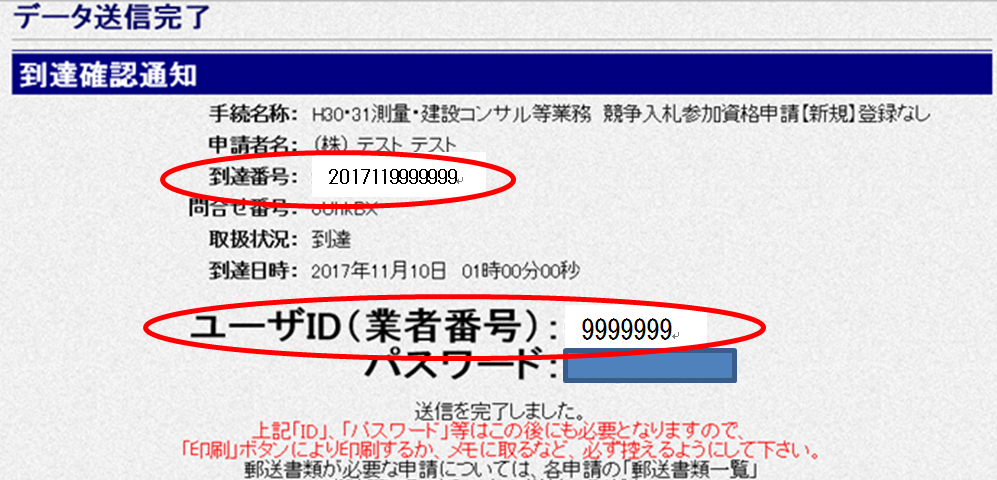 【作成例】                          定期申請　 ／　随時申請／　変更申請建設工事　／　建設工事（特定調達）　／　測量・建設コンサル　　　５４０－８５７０　　　　　　　　　　　　　　　　　大阪市中央区大手前２丁目大阪府総務部契約局　総務委託物品課　総務・資格審査グループ（資格審査担当）　あて　　　　到達番号　　　 ：　２０１７１１９９９９９９９ （　初回　／　補正　）　　　　業者番号（ＩＤ）：　　　９９９９９９９　　  　 　　　　商号または名称　：　　（株）○○○○　　　　  